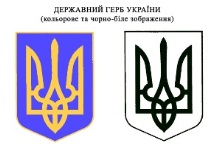 Управління освітиПрилуцької міської радиЧернігівської областіНАКАЗвід  01 жовтня 2021 року 		       м. Прилуки			           №  117Про виплату грошової винагороди за сумлінну працю та зразкове виконання покладених обов'язківНа виконання абзацу 5 частини І статті 57 Закону України “Про освіту”, Положення про порядок надання керівникам та педагогічним працівникам закладів освіти щорічної грошової винагороди за сумлінну працю та зразкове виконання покладених обов'язків та на підставі  рішення президії Прилуцької міської організації Профспілки працівників освіти і науки України від 28.09.2021 року (протокол №12)НАКАЗУЮ:1.  Здійснити розподіл коштів для виплати грошової винагороди педагогічним працівникам за сумлінну працю та зразкове виконання покладених обов’язків закладам та установам освіти у сумі:2.  Керівникам закладів загальної середньої освіти І-ІІІ ступенів №№ 6,7,10 (ліцей №№6,7,10) здійснити нарахування та виплату грошової винагороди педагогічним працівникам в межах 30% фонду оплати праці.3. Централізованій бухгалтерії управління освіти (Ступак В.В.) здійснити нарахування та виплату грошової винагороди педагогічним працівникам  закладів та установ освіти, відповідно до наказів по закладах в жовтні  2021 року.4. Керівникам закладів та установ освіти:7.1. Здійснити розподіл коштів між педагогічними працівниками закладу, установи  освіти відповідно до Порядку надання грошової  винагороди  за сумлінну працю та зразкове виконання покладених обов’язків;7.2. Надати наказ про виплату грошової винагороди до централізованої бухгалтерії   управління освіти до 05.10.2021 року.5.  Контроль за виконанням наказу залишаю за собою.Начальник управління освіти	                                                                      О.М.ПравосудГімназія № 1 150100,00 грн.ЗОШ І-ІІІ ступенів № 2   59600,00 грн.ЗОШ І-ІІІ ступенів № 3   73750,00 грн.Гімназія № 5 152700,00 грн.ЗОШ І-ІІІ ступенів № 9   91300,00 грн.ЗОШ І-ІІІ ступенів № 12   47800,00 грн.ЗОШ І-ІІІ ступенів № 13   79800,00 грн.ЗОШ І-ІІІ ступенів №14                                 106700,00 грнЦТДЮ95150,00 грн.ЦНТТМ  8900,00 грн.ДЮСШ38750,00 грн.ДНЗ № 233500,00 грн.ДНЗ № 327100,00 грн.ДНЗ № 427500,00 грн.ДНЗ № 837400,00 грн.ДНЗ № 927400,00 грн.ДНЗ № 1021200,00 грн.ДНЗ № 11ЗДО № 1547700,00 грн. 57100,00 грн.ДНЗ № 1930400,00 грн.ДНЗ № 2544700,00 грн.ДНЗ № 2648700,00 грн.ДНЗ № 2752900,00 грн.ДНЗ № 2831000,00 грн.ДНЗ № 29 КУ «ІРЦ» 41600,00 грн.   6700,00 грн.КУ «Центр ПРПП»   12900,00 грн